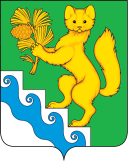 АДМИНИСТРАЦИЯ БОГУЧАНСКОГО РАЙОНАП О С Т А Н О В Л Е Н И Е22.12.2023                                   с. Богучаны                                  № 1378-пОб утверждении норматива субсидирования  пробега с пассажирами на компенсацию недополученных доходов и (или) финансового обеспечения (возмещения) затрат, возникающих в связи с регулярными перевозками пассажиров автомобильным транспортом по муниципальным маршрутам с небольшой интенсивностью пассажиропотока на 2024 годВ соответствии со ст. 15 Федерального закона от 06.10.2003 № 131-ФЗ «Об общих принципах организации местного самоуправления в Российской Федерации», решением Богучанского районного Совета депутатов «О районном бюджете на 2024 год и плановый период 2025-2026 годов», постановления  администрации  Богучанского  района  от 15.11.2016 №819-п «Об утверждении Порядка и условий предоставления и возврата субсидий юридическим лицам (за исключением государственных и муниципальных учреждений) и индивидуальным предпринимателям в целях возмещения недополученных доходов и (или) финансового обеспечения (возмещения) затрат, возникающих в связи с регулярными перевозками пассажиров автомобильным транспортом по муниципальным маршрутам с небольшой интенсивностью пассажиропотока», постановлением администрации Богучанского района от 09.02.2021 № 87-п «Об утверждении Методики расчета норматива субсидирования  пробега с пассажирами  на компенсацию недополученных доходов и (или) финансового обеспечения (возмещения) затрат, возникающих в связи с регулярными перевозками пассажиров автомобильным транспортом по муниципальным маршрутам с небольшой интенсивностью пассажиропотока в Богучанском районе», с постановлением администрации Богучанского района от 25.10.2013 № 1351-п «Об утверждении муниципальной программы Богучанского района «Развитие транспортной системы Богучанского района» ст. 7, 43, 47 Устава Богучанского района Красноярского края,  ПОСТАНОВЛЯЮ:Утвердить норматив субсидирования 1 километра пробега с пассажирами на компенсацию недополученных доходов и (или) финансового обеспечения (возмещения) затрат, возникающих в связи с регулярными перевозками пассажиров автомобильным транспортом по муниципальным маршрутам с небольшой интенсивностью пассажиропотока на 2024 год согласно приложению.Контроль за исполнением данного постановления возложить на первого заместителя Главы Богучанского района В.М. Любима.Настоящее постановление вступает в силу в день, следующий за днем опубликования в Официальном вестнике Богучанского района, и распространяется на правоотношения, возникшие с 01.01.2024 года.Приложениек постановлению администрацииБогучанского районаот 22.12.2023 № 1378-п Норматив субсидирования 1 километра пробега с пассажирами на компенсацию недополученных доходов и (или) финансового обеспечения (возмещения) затрат, возникающих в связи с регулярными перевозками пассажиров автомобильным транспортом по муниципальным маршрутам с небольшой интенсивностью пассажиропотока на 2024 годИсполняющий обязанностиГлавы Богучанского района                                                  В.М. Любим№ п/п№ муниципального маршрутаНаименование муниципального маршрутаНорматив субсидирования на 1 км (руб / км)1234МУНИЦИПАЛЬНЫЕ (междугородные внутрирайонные) МАРШРУТЫМУНИЦИПАЛЬНЫЕ (междугородные внутрирайонные) МАРШРУТЫМУНИЦИПАЛЬНЫЕ (междугородные внутрирайонные) МАРШРУТЫМУНИЦИПАЛЬНЫЕ (междугородные внутрирайонные) МАРШРУТЫ1200п. Такучет - п. Октябрьский                           60,60475   2201с. Богучаны -п. Манзя                           61,24084   3204с. Богучаны - п. Чунояр                           26,70919   4205с. Богучаны - п. Говорково                           70,22624   5207с. Богучаны - п. Невонка                           34,10065   6208с. Богучаны - п. Осиновый Мыс                           13,18669   7209с. Богучаны - п. Хребтовый                           56,15703   8213с. Богучаны - п. Такучет                           29,05225   9216с. Богучаны - п. Кежек                           87,84322   10221с. Богучаны - д Бедоба - п. Беляки                           65,83562   11223с. Богучаны - п. Беляки                           57,60129   12226п. Ангарский - п. Шиверский                         113,44780   13227п.Артюгино - п.Нижнетерянск - д.Каменка                           48,93268   МУНИЦИПАЛЬНЫЕ (пригородные) МАРШРУТЫМУНИЦИПАЛЬНЫЕ (пригородные) МАРШРУТЫМУНИЦИПАЛЬНЫЕ (пригородные) МАРШРУТЫМУНИЦИПАЛЬНЫЕ (пригородные) МАРШРУТЫ14102с. Богучаны - ст.Карабула                          125,41461   15104с. Богучаны - п. Ангарский                           37,44250   16107с. Богучаны - п. Пинчуга                           58,36375   17113п. Ангарский - п. Артюгино                         134,68872   18115с.Богучаны - п.Шиверский                         138,83530   МУНИЦИПАЛЬНЫЕ (пригородные) МАРШРУТЫ между поселениями сельсоветаМУНИЦИПАЛЬНЫЕ (пригородные) МАРШРУТЫ между поселениями сельсоветаМУНИЦИПАЛЬНЫЕ (пригородные) МАРШРУТЫ между поселениями сельсоветаМУНИЦИПАЛЬНЫЕ (пригородные) МАРШРУТЫ между поселениями сельсовета18103с. Богучаны - д. Ярки                         148,12180   19105п. Таежный - д. Карабула                         137,87615   МУНИЦИПАЛЬНЫЕ (городские) МАРШРУТЫ МУНИЦИПАЛЬНЫЕ (городские) МАРШРУТЫ МУНИЦИПАЛЬНЫЕ (городские) МАРШРУТЫ МУНИЦИПАЛЬНЫЕ (городские) МАРШРУТЫ 208мкр. Западный - мкр. Восточный                         114,90055   218 амкр. Западный - мкр. Восточный                           83,48484   229мкр.Геофизиков - мкр. Восточный                         112,12492   239 амкр.Геофизиков - мкр. Восточный                                         103,66681   2411мкр.Геофизиков - Прокуратура"                           90,27759   